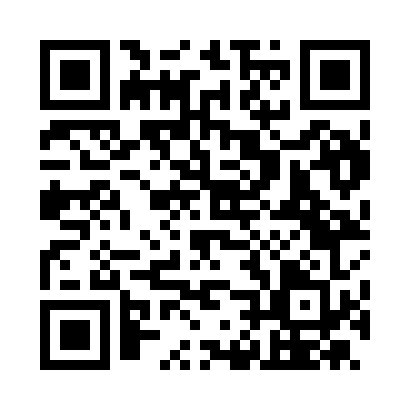 Prayer times for Pescara, Abruzzo, ItalyWed 1 May 2024 - Fri 31 May 2024High Latitude Method: Angle Based RulePrayer Calculation Method: Muslim World LeagueAsar Calculation Method: HanafiPrayer times provided by https://www.salahtimes.comDateDayFajrSunriseDhuhrAsrMaghribIsha1Wed4:085:581:005:588:039:462Thu4:065:561:005:588:049:483Fri4:045:551:005:598:069:494Sat4:025:541:006:008:079:515Sun4:005:521:006:008:089:536Mon3:585:511:006:018:099:547Tue3:575:501:006:028:109:568Wed3:555:491:006:028:119:589Thu3:535:481:006:038:129:5910Fri3:515:461:006:038:1310:0111Sat3:495:451:006:048:1410:0312Sun3:485:441:006:058:1510:0413Mon3:465:431:006:058:1610:0614Tue3:445:421:006:068:1710:0815Wed3:435:411:006:078:1810:0916Thu3:415:401:006:078:2010:1117Fri3:395:391:006:088:2110:1218Sat3:385:381:006:088:2210:1419Sun3:365:371:006:098:2310:1620Mon3:355:361:006:098:2310:1721Tue3:335:361:006:108:2410:1922Wed3:325:351:006:118:2510:2023Thu3:305:341:006:118:2610:2224Fri3:295:331:006:128:2710:2325Sat3:275:331:006:128:2810:2526Sun3:265:321:006:138:2910:2627Mon3:255:311:006:138:3010:2728Tue3:245:311:016:148:3110:2929Wed3:225:301:016:148:3210:3030Thu3:215:291:016:158:3210:3231Fri3:205:291:016:158:3310:33